SPRINGFIELD PRESBYTERIAN CHURCH (USA)7300 Spout Hill Road     Sykesville, Maryland   21784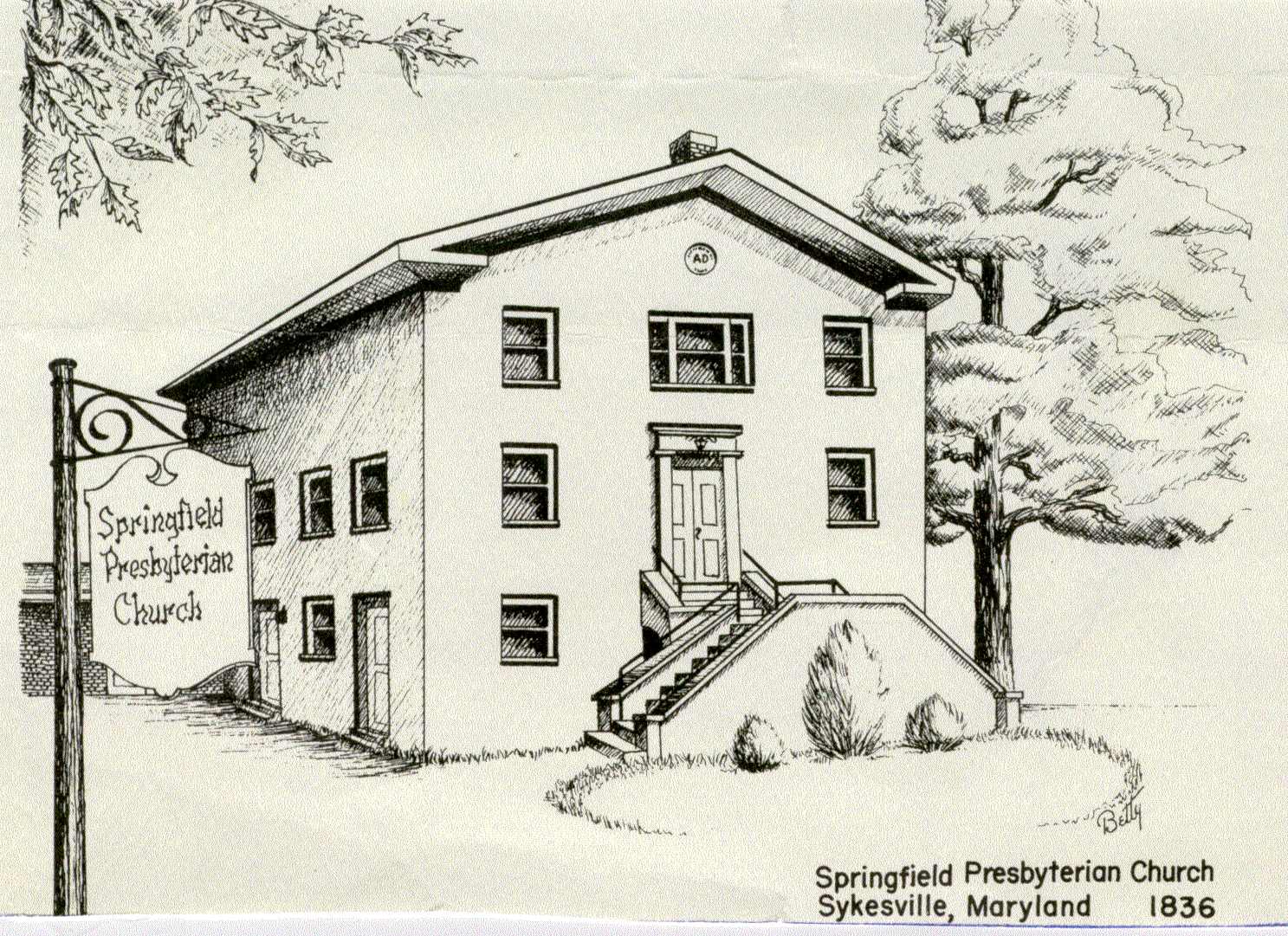 April 3, 2022Native American ServiceWELCOME VISITORS!We're glad you are here! Cards at the ends of each pew are for you to fill out and drop in the Offering Plate.  Please let us know if you are visiting and join us for refreshments and fellowship following the service. The Sanctuary has an induction loop system to assist the hearing impaired. The system will also work on the telephone setting of hearing aids.   A headset is available upon request.Springfield Presbyterian Church is rooted in the gospel of Jesus Christ, led by the Holy Spirit, and called to loving relationships through vibrant worship and service. Valuing all people, we are committed to developing disciples and fostering stewardship.